Publicado en Madrid el 03/11/2016 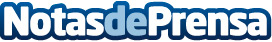 INBISA se adjudica el arrendamiento de una nave logística para Correos Express en Alcalá de HenaresLas instalaciones cuentan con una superficie de 3.080 m2 de planta y 119,32 m2 de entreplanta y han sido arrendadas durante un plazo de 5 añosDatos de contacto:Noelia Perlacia915191005Nota de prensa publicada en: https://www.notasdeprensa.es/inbisa-se-adjudica-el-arrendamiento-de-una Categorias: Inmobiliaria Finanzas Madrid Logística Construcción y Materiales http://www.notasdeprensa.es